[check against delivery]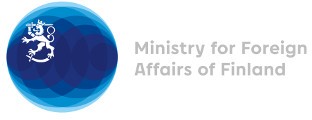 37 Session of the UPR Working Group Recommendations by Finland to Myanmar25 January 2021Madame President,Finland appreciates the engagement of Myanmar in the UPR process and would like to recommend the following: firstly, to increase its efforts to implement the National Strategic Plan for the Advancement of Women 2013–2022,  by ensuring the rights of women and girls and by protecting them from   gender-based violence and discrimination as well as by allowing access of women and girls to information on sexual and reproductive health and rights; secondly, to review and amend all laws that violate the rights to freedom of expression, association and peaceful assembly as well as digital rights; thirdly, to include effective and meaningful participation and consultation of persons with disabilities in the implementation and monitoring of the Convention on the Rights of Persons with Disabilities.Thank you.